Consorzio 6 Toscana Sud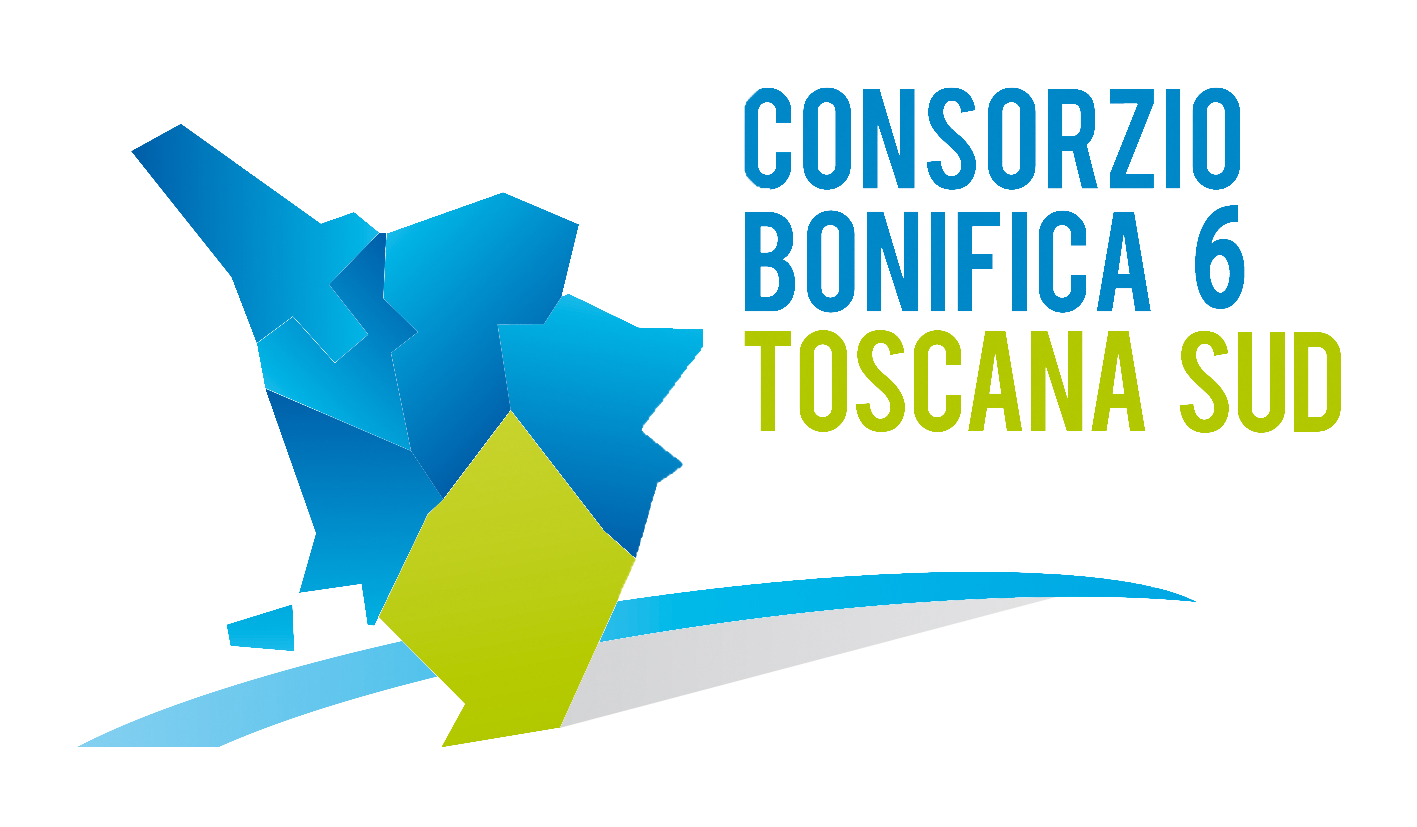 Viale Ximenes n. 3 – 58100 Grosseto - tel. 0564.22189     bonifica@pec.cb6toscanasud.it   -   www.cb6toscanasud.it     Codice Fiscale  01547070530  DIRETTORE GENERALEDecreto N. 97  – Data Adozione 16/02/2016Atto Pubblicato su Banca Dati escluso/i allegato/i OGGETTO: Nomina Responsabile Unico del Procedimento (RUP) per i lavori denominati ” Perizia 043 - INTERVENTI DI RIPRISTINO DELL'EQUILIBRIO SEDIMENTOLOGICO E SPONDALE DEL FIUME ALBEGNA – CUP: B54H15002020002.Numero proposta:  -      DECRETO DEL DIRETTORE GENERALE N. 97  DEL 16 FEBBRAIO 2016L’anno duemilasedici il giorno 16 (sedici) del mese di Febbraio alle ore 11:00 presso la sede del Consorzio in Grosseto, viale Ximenes n. 3IL DIRETTORE GENERALEVista la Legge Regionale n. 79 del 27.12.2012 ed in particolare l’art. 21 che affida la struttura operativa e tecnico amministrativa dell’Ente al Direttor Generale, con il compito di organizzarla e controllarla;Visto il Decreto del Presidente n. 223 del 22 Gennaio 2015 con il quale è stato assunto l’Arch. Fabio Zappalorti con la qualifica di Direttore Generale del Consorzio 6 Toscana Sud a far data dal 01 Febbraio 2015;Visto il Decreto del Direttore Generale del Consorzio 6 Toscana Sud n.54 del 03.02.2016, con il quale è stata conferita la delega temporanea per il periodo dal 04.02.2016 al 23.02.2016 al Dott. Carlo Cagnani, Direttore Area Amministrativa, al fine di assicurare alla struttura operativa e tecnico amministrativa il regolare funzionamento in assenza del Direttore Generale; Visto il vigente Statuto Consortile approvato con delibera n. 6 dell’Assemblea consortile seduta n. 2 del 29/04/2015 e pubblicato sul B.U.R.T Parte Seconda n. 20 del 20/05/2015 Supplemento n. 78 ed in particolare l’art. 38 comma 1 che affida al Direttore Generale la struttura operativa e tecnico amministrativa definita dal Piano Organizzazione Variabile e l’art. 38 comma 3 lettera o) che individua tra le funzioni del Direttore Generale quella di nominare i responsabili unici dei procedimenti ai sensi del Dlgs 163/2006 ed i responsabili dei procedimenti tecnico/amministrativi ai sensi della L. 241/90; Visto il D.lgs. 12 aprile 2006, n. 163 “Codice dei contratti di lavori, servizi e forniture;Visto il D.P.R. 5 ottobre 2010, n. 207 “Regolamento di esecuzione e attuazione del Decreto Legislativo n. 163/2006;Visto il D.P.G.R del 21.10.2014 n. 157 con il quale è stato dichiarato lo stato di emergenza regionale, ai sensi dell’art. 11 c. 2 let. a) L.R.T. 67/2003, anche per i suddetti eventi meteorologici che hanno interessato i comuni, il cui elenco è stato approvato con D.G.R.T. del 27.10.2014 n. 900 ; Vista la Delibera del Consiglio dei Ministri del 12.12.2014 n. 41 con cui è stato dichiarato lo “stato d’emergenza affinché la protezione civile disponga di strumenti e modalità idonee a superare le criticità che si sono verificate in conseguenza delle eccezionali avversità atmosferiche che hanno colpito le Province di Grosseto, Livorno, Massa Carrara e Pisa nei giorni dall’11 al 14 ottobre 2014, le Province di Lucca e Massa Carrara nei giorni dal 5 al 7 novembre 2014”;Vista l’Ordinanza del Capo Dipartimento della Protezione Civile (O.C.D.P.C.) 24.12.2014 n. 215 con la quale sono stati approvati “I primi interventi urgenti di protezione civile in conseguenza delle eccezionali avversità atmosferiche che hanno colpito le Province di Grosseto, Livorno, Massa Carrara e Pisa nei giorni dall’11 al 14 ottobre 2014, e le Province di Lucca e Massa Carrara nei giorni dal 5 al 7 novembre 2014”;Visto il piano degli interventi, predisposto dal Commissario delegato e approvato dal Capo Dipartimento di Protezione Civile con nota 18.02.2015 n.RIA/0008905; Preso atto che il Commissario della Regione Toscana con propria Ordinanza 9.03.2015 n.10, emessa ai sensi dell’art. 5 L. 225/1992, ha approvato il piano degli interventi di cui all’allegato A ed ha individuato i relativi Soggetti attuatori; Considerato che tra gli interventi di cui all’ all’allegato A dell’O.C.D. n.10 del 9.03.2015 è inserito l’intervento “Interventi urgenti di ripristino dell’equilibrio sedimentologico del Fiume Albegna a seguito dell’evento alluvionale del 14.10.2014” di € 1.000.000,00 il cui Soggetto attuatore risulta il Consorzio 6 Toscana Sud;Vita l’Ordinanza del Commissario della Regione Toscana n.15 del 31.03.2015, emessa ai sensi dell’art. 5 L. 225/1992, con cui sono state approvate le procedure e la modulistica per gli interventi contenuti nell’Allegato A.5 del piano approvato con O.C.D. 10/2015;Visto il Decreto del Direttore Generale n.213 del 30.12.2015 con cui è stato approvato l'affidamento diretto per il servizio relativo allo studio sedimentologico-idraulico del Fiume Albegna, propedeutico alla progettazione di cui all’intervento “Perizia n.043 - Interventi urgenti di ripristino dell’equilibrio sedimentologico del Fiume Albegna a seguito dell’evento alluvionale del 14.10.2014” di € 1.000.000,00 CUP: B54H15002020002, all’Associazione CIRF, con sede in Mestre, via Garibaldi, 44/A, c.f. 90085680271 per l’importo stimato di € 30.000,00, oltre oneri, assegnando il relativo CIG:  Z7B17DA882;Visto il Decreto del Direttore Generale n.38 del 26.01.2016 con cui è stato approvato l'affidamento diretto per il servizio relativo allo studio sedimentologico-idraulico del Fiume Albegna, propedeutico alla progettazione di cui all’intervento “Perizia n.043 - Interventi urgenti di ripristino dell’equilibrio sedimentologico del Fiume Albegna a seguito dell’evento alluvionale del 14.10.2014” di € 1.000.000,00 CUP: B54H15002020002, al Prof. Ing. Enio Paris, residente in Sesto Fiorentino (FI), via di Castello, 29 - c.f.: PRSNEI51D14D612N per l’importo stimato di € 33.000,00, oltre gli oneri, assegnando il relativo CIG: Z0D017F1ED0;Visto quanto disposto nello Statuto Consortile all’art.38 in merito alla nomina dei responsabili unici del procedimento ai sensi del Dlgs 163/2006 e dei vari responsabili dei procedimenti tecnico/amministrativi ai sensi della L. 241/90;Sentito il parere del Direttore dell’Area Studi e Progettazione;Considerato che l’Arch. Fabio Zappalorti, attualmente Responsabile Unico del Procedimento dell’intervento in oggetto, quale Direttore Generale del Consorzio non può dedicare il tempo necessario alle specifiche e costanti attività di Responsabile Unico del Procedimento dell’intervento in oggetto; Accertata pertanto la necessità di sostituire l’attuale figura di Responsabile Unico del Procedimento con altro soggetto tecnico, alle dipendenze dell’Ente, avente requisiti e professionalità idonei alla figura da ricoprire;Visto il Decreto del Direttore Generale n.11 del 20.01.2016;Considerato che il geom. Patrizio Serrotti Capo Settore dell’Area Studi e Progettazione, risulta avere requisiti e professionalità idonei allo svolgimento delle funzioni di Responsabile Unico del Procedimento dell’intervento “Perizia n.043 - Interventi urgenti di ripristino dell’equilibrio sedimentologico del Fiume Albegna a seguito dell’evento alluvionale del 14.10.2014” di € 1.000.000,00 CUP: B54H15002020002;Considerata la disponibilità del geom. Patrizio Serrotti ad assumere l’incarico di Responsabile Unico del Procedimento dell’intervento di cui alla soprarichiamata Perizia n.043;Viste le disposizioni di cui al D.lgs. 163/2006 e s.m.i. e al D.lgs. 81/2008 e s.m.i.;D E C R E T Adi nominare, ai sensi e per gli effetti del D.lgs. 163/2006 ed s.m.i.,  il geom. Patrizio Serrotti  Responsabile Unico del Procedimento dell’intervento “Perizia n.043 - Interventi urgenti di ripristino dell’equilibrio sedimentologico del Fiume Albegna a seguito dell’evento alluvionale del 14.10.2014” di € 1.000.000,00 CUP: B54H15002020002, in sostituzione dell’Arch. Fabio Zappalorti; di dare mandato all’Ufficio Segreteria di trasmettere all’Area Gare e Contratti il presente Decreto per la definizione delle procedure relative all’attivazione dei necessari CIG;di pubblicare il presente Decreto sul sito internet del Consorzio.                                                                                                                          	IL DIRETTORE GENERALE                   (Arch. Fabio Zappalorti)Parere di Regolarità TecnicaIl sottoscritto Ing. Roberto Tasselli in qualità di Direttore dell’Area Studi e Progettazione esprime sul presente Decreto il parere, in ordine alla sola Regolarità Tecnica: FAVOREVOLEFirmato Ing. Roberto TasselliParere di Regolarità ContabileIl sottoscritto Dott. Carlo Cagnani in qualità di Direttore dell’Area Amministrativa esprime sul presente Decreto il parere, in ordine alla sola Regolarità Contabile: FAVOREVOLEFirmato Dott. Carlo CagnaniATTESTATO DI PUBBLICAZIONEIl sottoscritto Direttore dell’Area Amministrativa certifica che la presente Determina viene affissa all’Albo pretorio del Consorzio a partire dal 16.02.2016, ai fini di pubblicità e conoscenza.Il Direttore Area AmministrativaFirmato Dott. Carlo Cagnani